Call for Topic Group Participation: "AI-based symptom assessment"The International Telecommunication Union (ITU)/World Health Organization (WHO) Focus Group on “Artificial Intelligence for Health” (FG-AI4H; https://www.itu.int/go/fgai4h) seeks engagement from members of the medical and artificial intelligence (AI) communities (including clinicians, technologists, entrepreneurs, potential benchmarking data providers, machine learning experts, software developers, researchers, regulators, policy-makers, companies/institutions, and field experts) with a vested interest in shaping the benchmarking process of "AI-based symptom assessment".About FG-AI4HOver the past decade, considerable resources have been allocated to explore the use of AI for health (AI4H), which has revealed immense potential. Yet, due to the complexity of AI models, it is difficult to understand their strengths, weaknesses, and limitations. If technology is poorly designed or underlying training data are biased or incomplete, errors can occur or problematic results can be produced. AI technology can only be used with complete confidence if it has been quality controlled through rigorous and standardized evaluation. In order to develop a standard assessment framework of AI4H, the ITU has established FG-AI4H in partnership with the WHO.Thus far, FG-AI4H has established thirteen topic groups. These are concerned with AI and cardiovascular disease risk prediction, child growth monitoring, dermatology, falls among the elderly, histopathology, neuro-cognitive diseases, ophthalmology (retinal imaging diagnostics), psychiatry, radiotherapy, snakebite and snake identification, AI-based symptom assessment (previously named “symptom checkers”), tuberculosis, and volumetric chest computed tomography.Each topic group agrees upon representative benchmarking tasks in a pragmatic, best-practice approach, which can later be scaled and expanded to similar tasks. Every benchmarking task should address a health problem of relevance (e.g. impacting a large and diverse part of the global population or health challenge to treat) and be suitable for AI technology to provide a tangible improvement relative to current practice (e.g. better care, results, and/or cost/time effectiveness).To conduct a rigorous and sound evaluation, undisclosed test data sets must be available (or be collected) for each task. All data must be high quality and compliant with ethical and legal standards. In addition, data must originate from a variety of sources so that it can be determined whether an AI algorithm can generalize across different conditions, locations, or settings (e.g. across different people, hospitals, and/or measurement devices). The format and properties of the data serving as input to the AI and as the output expected from the AI, as well as the benchmarking metrics, will be agreed upon and specified by the topic group. Finally, the AI-to-be-evaluated will be benchmarked with the undisclosed test data on FG-AI4H computing infrastructure. Here, each AI will process single samples of the undisclosed test data set and predict output variables, which will be compared with the test set labels representative of "ground truth." The results of the benchmarking will be provided to the AI developers and will appear on a (potentially anonymized) leaderboard.Topic group: "AI-based symptom assessment"A topic group is a community of stakeholders from the medical and AI communities with a shared interest in a topic. The objectives of the topic groups are several-fold: Provide a forum for open communication among various stakeholdersAgree upon the benchmarking tasks and scoring metricsFacilitate the collection of high quality labeled test data from different sourcesClarify the input and output format of the test dataDefine and set-up the technical benchmarking infrastructureCoordinate the benchmarking process in collaboration with focus group management and working groupsThe primary output of the topic group will be a document that describes all aspects relevant to the benchmarking process. The document will be developed cooperatively over several FG-AI4H meetings. Iterative versions of the document will be submitted as input documents for each meeting and the relevant changes will then be discussed and integrated into an official output document that will serve as the framework for the first official benchmarking. This topic group is dedicated to "AI-based symptom assessment", one of the most promising applications in the field of AI4H. The World Health Organization estimates the shortage of Global Health workers to increase from 7.2 million in 2013 to 12.9 million by 2035. The 2017 Global Monitoring Report by the WHO and the World Bank reported that half of the world’s population lacks access to basic essential health services. The growing shortage of health workers is likely to further limit access to proper health care, reduce doctor time, and worsen patient journeys to a correct diagnosis and proper treatment.At the same time, patient-centered apps for AI-based symptom assessment have become widely available. However, the lack of consistent standardization makes it difficult for organisations like the WHO, governments, and other key players to adopt symptom assessment systems as part of their solutions to address global health challenges. The implementation of a standardised benchmarking for this class of applications as part of the WHO/ITU’s AI for Health Focus Group will therefore be an important step towards addressing this issue. The safe and transparent application of AI technology will help improve access to healthcare for many people. It will enable earlier diagnosis of conditions, more efficient care-navigation through the health system, and ultimately better health as it is currently pursued by WHO’s sustainable development goal number 3 (SDG 3).To create a standardised benchmarking, the topic group will consider all relevant aspects. In addition to the aforementioned general objectives, this will include more topic specific questions like:Which output features should be benchmarked (triage, next-steps advice, differential diagnosis, explanations, question-flow, etc.)?Which scores and metrics should be used to assess the different dimensions of “AI-based symptom assessment” performance within the different fields of application?Which terminologies and ontologies (SNOMED, ICD, etc.) should be used for representing labeled test cases as well as for the communication with the AI-systems?How to set up benchmarking in a way that protects the intellectual property of the AI contributors, the rights of the data providers, and is still transparent?What should the first minimal viable benchmarking look like and how can this be refined over time to eventually cover all relevant aspects of symptom-based decision support?All aspects will be discussed during regular focus group meetings and incorporated in the corresponding topic description document for this topic group.More details about the activities of the topic group can be found in the documents:A-020: Towards a potential AI4H use case "diagnostic self-assessment apps"B-021: Proposal: Standardized benchmarking of diagnostic self-assessment appsC-019: Status report on the “Evaluating the accuracy of ‘symptom checker’ applications” use case C-025: Clinical evaluation of AI triage and risk awareness in primary care settingThese can be accessed with a free ITU account (cf. “Get involved”).Current members of the topic group on "AI-based symptom assessment" include:Ada Health GmbHAda Health GmbH is a digital health company based in Berlin, Germany, developing decision support systems since 2011. In 2016, Ada launched the Ada app, a diagnostic self-assessment application for smartphone users, which has been used by more than 5 million users for over 9 million health assessments. The app is currently available worldwide in 5 languages. Ada joined the focus group at the very first meeting and submitted the initial proposals that lead to the creation of this topic group. Ada is currently the topic driver for this topic group.	Your.MDYour.MD is a Norwegian company based in London. We have four years’ experience in the field, a team of 40 people and currently deliver next steps health advice based on symptoms and personal factors to 570,000 people a month. Your.MD is currently working with Leeds University’s eHealth Department and NHS England to scope a benchmarking approach that can be adopted by organisations like the National Institute of Clinical Excellence to assess AI self-assessment tools. We are keen to link all these initiatives together to create a globally recognised benchmarking standard.The topic group would benefit from further expertise from the following fields:Subject Matter ExpertsBenchmarking of “AI-based symptom assessment” is a complex task with many details to consider, ranging from the required benchmarking inputs and outputs, the proper metrics and scores, and the infrastructure design that protects the integrity of the benchmarking data and the AI systems. The topic group would therefore benefit strongly from experts with relevant experience in benchmarking health assessments.Data ProvidersTo benchmark “AI-based symptom assessment”, high quality labeled case datasets are needed that have not been previously accessed by any of the participating AI providers. Including partners in the topic group that could provide non-disclosed datasets or have experience with creating such datasets is a key success factor.Developers of “AI-based symptom assessment” applicationsThe creation of a benchmarking framework requires the involvement of a diverse set of companies and institutions developing “AI-based symptom assessment”. While participation in the later benchmarking is open to any “AI-based symptom assessment” provider, it is important to collaborate with interested providers in order to define a viable and accepted benchmarking framework that covers all relevant aspects and satisfies the needs of all stakeholders. Get involvedTo join this topic group, please send an e-mail to the focus group secretariat (tsbfgai4h@itu.int) and the topic driver (henry.hoffmann@ada.com). Please use a descriptive e-mail subject (e.g. "Participation topic group AI-based symptom assessment), briefly introduce yourself and your organization, concisely describe your relevant experience and expertise, and explain your interest in the topic group. Participation in FG-AI4H is free of charge and open to all. To attend the workshops and meetings, please visit the Focus Group website (https://www.itu.int/go/fgai4h), where you can also find the whitepaper, get access to the documentation, and sign up to the mailing list.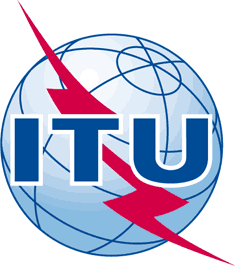 INTERNATIONAL TELECOMMUNICATION UNIONTELECOMMUNICATION
STANDARDIZATION SECTORSTUDY PERIOD 2017-2020INTERNATIONAL TELECOMMUNICATION UNIONTELECOMMUNICATION
STANDARDIZATION SECTORSTUDY PERIOD 2017-2020FG-AI4H-E-005-A11FG-AI4H-E-005-A11INTERNATIONAL TELECOMMUNICATION UNIONTELECOMMUNICATION
STANDARDIZATION SECTORSTUDY PERIOD 2017-2020INTERNATIONAL TELECOMMUNICATION UNIONTELECOMMUNICATION
STANDARDIZATION SECTORSTUDY PERIOD 2017-2020ITU-T Focus Group on AI for HealthITU-T Focus Group on AI for HealthINTERNATIONAL TELECOMMUNICATION UNIONTELECOMMUNICATION
STANDARDIZATION SECTORSTUDY PERIOD 2017-2020INTERNATIONAL TELECOMMUNICATION UNIONTELECOMMUNICATION
STANDARDIZATION SECTORSTUDY PERIOD 2017-2020Original: EnglishOriginal: EnglishWG(s):WG(s):N/AGeneva, 30 May – 1 June 2019Geneva, 30 May – 1 June 2019DOCUMENTDOCUMENTDOCUMENTDOCUMENTDOCUMENTSource:Source:TG-Symptom DriverTG-Symptom DriverTG-Symptom DriverTitle:Title:Call for Topic Group Participation: Standardized benchmarking of "AI-based symptom assessment"Call for Topic Group Participation: Standardized benchmarking of "AI-based symptom assessment"Call for Topic Group Participation: Standardized benchmarking of "AI-based symptom assessment"Purpose:Purpose:EngagementEngagementEngagementContact:Contact:Topic driver: Henry HoffmannTopic driver: Henry HoffmannEmail: henry.hoffmann@ada.com Abstract:Calling on members of the medical and artificial intelligence communities with a vested interest in "AI-based symptom assessment". We encourage engagement in the group dedicated to establishing a standardized benchmarking platform for "AI-based symptom assessment" within the International Telecommunication Union (ITU)/World Health Organization (WHO) Focus Group on “Artificial Intelligence for Health” (FG-AI4H).